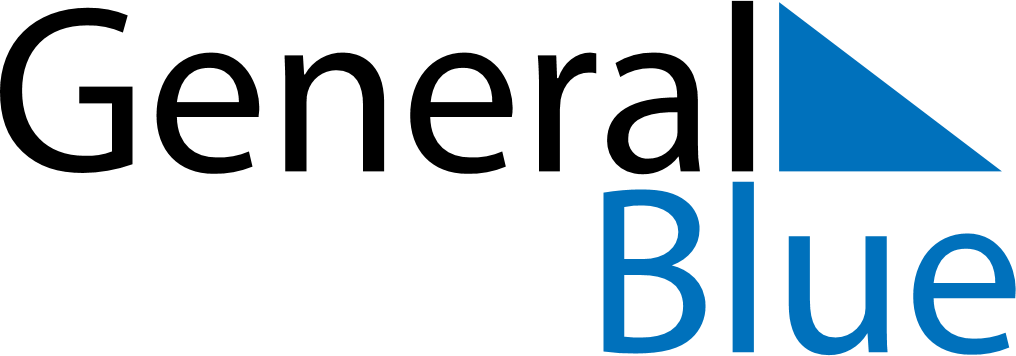 November 2022November 2022November 2022November 2022NetherlandsNetherlandsNetherlandsMondayTuesdayWednesdayThursdayFridaySaturdaySaturdaySunday12345567891011121213Saint Martin14151617181919202122232425262627282930